ENTIDAD AUSPICIADORA INC.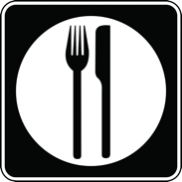 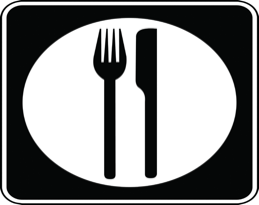 URB. FALSA, CALLE 00 AB, SAN JUAN PR 00907787-123-4567   auspiciadorfalso@hotmail.com____________________________________________________________RESOLUCIÓN CORPORATIVALa Junta de Directores de ENTIDAD AUSPICIADORA INC.  Organización con o sin fines de lucro, debidamente organizada y existente bajo las leyes del Gobierno de Puerto Rico, con número de registro 987654321, se reúne hoy __ de ____________ de 20__, en sesión ordinaria, con el propósito de otorgar la siguiente Resolución: Para autorizar al Sr.(a), José Desconocido Inconsciente quien es el Administrador del Centro de Cuidado Diurno Entidad Auspiciadora Inc. a firmar y realizar todos los trámites correspondientes para la Propuesta del Programa de Alimentos para el Cuidado de Niños y Adultos, del Departamento de Educación.Por cuanto:	Que con el propósito de recibir rembolsos de fondos federales, la Organización tiene la intención de fungir como institución auspiciadora del Programa de Alimentos para el Cuidado de Niños y Adultos, (en adelante PACNA) del Departamento de Educación.Por cuanto:	Que como requisito para participar del PACNA, es necesario que la Organización delegue y asigne a un principal responsable, encargado de firmar el Acuerdo de Cumplimiento de PACNA, y cumplir con los demás requisitos administrativos.Por tanto: 	Resuélvase por esta Junta de Directores del CCD. Entidad Auspiciadora Inc.  lo siguiente:Sección 1ra:	Se Autoriza al Administrador del CCD. Entidad Auspiciadora Inc.  Sr.(a), José Desconocido Inconsciente, casado, vecino de San Juan Puerto Rico, y Maestro de profesión, a suscribir un Acuerdo de Cumplimiento para recibir los fondos del adelante PACNA.Sección 2da:	Se Autoriza al Sr.(a), José Desconocido Inconsciente, a realizar cualquier otro tramite pertinente para cumplir con la propuesta , el Acuerdo de Cumplimiento, y trámites administrativos del PACNA. Sección 3ra:	Esta Resolución desde durante el año fiscal 2020-2021; o hasta ser enmendada o derogada por una posterior.__________________________________Pedro Imaginario    Presidente  